О проведении социологического опросаОдним из предложений по благоустройству общественной территории «Сад им. В.И. Ленина», в рамках программы «Формирование комфортной городской среды» на территории муниципального образования «город Бугуруслан» на 2018-2022 годы», внесен вариант возможности в перспективе строительства, в рамках инвестиционной программы, административного здания, с учетом размещения в нем ЗАГСа, на участке, расположенном напротив здания «Бугурусланского городского драматического театра имени Н.В. Гоголя». Для принятия решения о возможности участия в данной программе  просим жителей с.Асекеево выразить свое мнение  на сайте  Администрации МО Асекеевский сельсовет в период с 26.02 по 10.03.2018г.Современная городская среда - 2018Современная городская среда - 2018Современная городская среда - 2018Современная городская среда - 2018 В рамках эффективности реализации приоритетного проекта «Формирование комфортной городской среды» в марте текущего года предусматривается проведение рейтингового голосования по выбору общественных территорий, подлежащих благоустройству в первоочередном порядке в 2018-2022 годах. Всем жителям нашего села предлагается принять активное участие в обсуждении проекта муниципальной программы и внесению предложений по благоустройству общественных территорий в период с 01.02.18 года по 28.02.2018 года.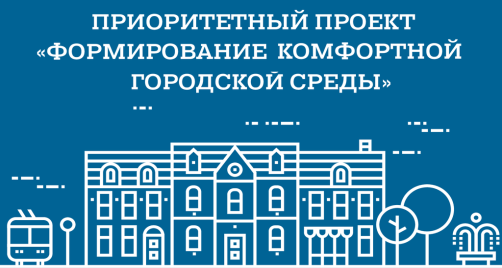 ПЕРЕЧЕНЬ ОБЩЕСТВЕННЫХ ТЕРРИТОРИЙмуниципального образования Асекеевский сельсовет,   предлагаемых  для благоустройства в рамках проекта «Формирование комфортной городской среды» В рамках эффективности реализации приоритетного проекта «Формирование комфортной городской среды» в марте текущего года предусматривается проведение рейтингового голосования по выбору общественных территорий, подлежащих благоустройству в первоочередном порядке в 2018-2022 годах. Всем жителям нашего села предлагается принять активное участие в обсуждении проекта муниципальной программы и внесению предложений по благоустройству общественных территорий в период с 01.02.18 года по 28.02.2018 года.ПЕРЕЧЕНЬ ОБЩЕСТВЕННЫХ ТЕРРИТОРИЙмуниципального образования Асекеевский сельсовет,   предлагаемых  для благоустройства в рамках проекта «Формирование комфортной городской среды» В рамках эффективности реализации приоритетного проекта «Формирование комфортной городской среды» в марте текущего года предусматривается проведение рейтингового голосования по выбору общественных территорий, подлежащих благоустройству в первоочередном порядке в 2018-2022 годах. Всем жителям нашего села предлагается принять активное участие в обсуждении проекта муниципальной программы и внесению предложений по благоустройству общественных территорий в период с 01.02.18 года по 28.02.2018 года.ПЕРЕЧЕНЬ ОБЩЕСТВЕННЫХ ТЕРРИТОРИЙмуниципального образования Асекеевский сельсовет,   предлагаемых  для благоустройства в рамках проекта «Формирование комфортной городской среды» В рамках эффективности реализации приоритетного проекта «Формирование комфортной городской среды» в марте текущего года предусматривается проведение рейтингового голосования по выбору общественных территорий, подлежащих благоустройству в первоочередном порядке в 2018-2022 годах. Всем жителям нашего села предлагается принять активное участие в обсуждении проекта муниципальной программы и внесению предложений по благоустройству общественных территорий в период с 01.02.18 года по 28.02.2018 года.ПЕРЕЧЕНЬ ОБЩЕСТВЕННЫХ ТЕРРИТОРИЙмуниципального образования Асекеевский сельсовет,   предлагаемых  для благоустройства в рамках проекта «Формирование комфортной городской среды»II.II.Общественные пространства:88Благоустройство центральной площади в с. Асекеево.сентябрь 201899Благоустройство сквера Афганцев в с.Асекеево август 20221010Благоустройство парк им.Мусы Джалиляавгуст 20201111Аллея Славы в с.Асекеевоавгуст 2021